MATRICE EMPLOI-TACHES POTENTIELLESDate d'établissement de la fiche : ____/_____/_____    Renseigné par : ______________________ 
Nom : _____________________________                   Prénom : ___________________________ 
Employeur : ________________________                   Date d'embauche : _____/_____/______ 
Contrat : _____________________________               Temps de travail : _______________________ 

Tâches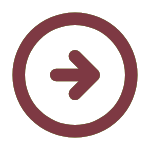 Matrice emploi-tâches potentielles générée le 20/04/2024 issue de la FMP Mécanicien automobile, consultable sur le site :
 
https://www.fmppresanse.frNiveau0 = néant1 = potentiel2 = faible3 = moyen4 = intenseTâchesNiveauCommentaireétablir un diagnostic de dysfonctionnementeffectuer des opérations de révisioneffectuer la vidangeeffectuer des réparations (mécanicien automobile)démonter des pièces du moteurdégraisser, décaper, nettoyer les piècessouderremplacer les pièces défectueusesnettoyer les garnitures de frictioneffectuer des réglagesinjecter sous haute pressionrecharger une batteriechanger une batteriechanger les pneumatiquesposer et déposer un pare-briseeffectuer des essais sur routemonter des accessoiresintervenir sur un véhicule GPLintervenir sur des équipements "haute technologie"remorquer des véhicules en pannedéplacer un véhiculeeffectuer le contrôle techniquelaver des véhiculesfaire le plein de carburanteffectuer les tâches administratives connexes en garagese déplacer chez le client